作品名稱吸管Bang不見目錄摘要	 1壹、研究動機	2貳、研究目的	3參、研究設備及器材	4肆、研究過程或方法	5測試不同膠體溶液	5配置不同濃度洋菜膠溶液	7觀察不同酸鹼對洋菜膠塊的影響……………………………………………………………………………..9                                                                                                                                                                                                                                                                 觀察洋菜膠塊在水中的溶解狀況…………………………………………………………………….……..10製作洋菜薄膜………………………………………………………………………………………………………….10生物分解…………………………………………………………………………………………………………………10伍、研究結果…………………………………………………………………………………………………………………….11測試不同膠體溶液	11配置不同濃度洋菜膠溶液	11觀察不同酸鹼對洋菜膠塊的影響……………………………………………………………………………15觀察洋菜膠塊在水中的溶解狀況……………………………………………………………………………16    製作洋菜薄膜………………………………………………………………………………………………………….16生物分解…………………………………………………………………………………………………………………17陸、討論	18柒、結論	21捌、參考資料及其他	23摘要    由於塑膠吸管為一次性吸管，且無法在自然中分解，然而吸管卻是一項幾乎不可或缺的物品。近年來有了不銹鋼吸管和玻璃吸管等可重複使用吸管，但由於上述產品較無法吸引消費者使用，因為不易清洗乾淨且可能造成危險，於是我們希望能用自然資源製造出一種攜帶方便且可分解的一次性吸管。由於天然膠類可以分解，且塑形性強、可以凝固且可以分解。因此我們選擇洋菜膠、果膠和吉利丁來測試哪種材質較為適合。由於吉利丁黏性過黏且過快乾掉，果膠無法形成固體，因此我們決定使用洋菜膠來製作。    在確定洋菜膠為最佳材料之後，我們試著改變比例，找出最佳濃度，使得吸管最為堅硬且可以減少洋菜的使用，減少成本。最後找出1 : 16的比例，成本大約4.75元。1壹、研究動機    由於一般性塑膠吸管(聚丙烯,PP)無法在自然中分解，會造成生態嚴重汙染，如海洋生物誤食塑膠製品而死亡等等。目前市面上也有不鏽鋼吸管和玻璃吸管等可重複使用的吸管，但不銹鋼吸管不易攜帶也有危險性而玻璃吸管則是容易損壞也占空間，上述皆較無法吸引消費著廣泛使用。雖然現在還有了標榜可分解的一次性吸管-甘蔗吸管，但是甘蔗吸管中PLA(聚乳酸），目前在台灣是難以分解且不可回收的，反而沒有比塑膠吸管環保。基於以上原因我們認為這幾種材質都不是最適合的。     在高二化學有機聚合物與生活中的化學都有提到某些膠體可以作為食品食用。某些膠體是由藻類提煉，而許多地區藻類供過於求，但藻類的價值大多發揮在食品上，因此希望能使藻類在日常生活中發揮更大的價值。最近也有人可分解的洋菜水瓶，因此想嘗試是否可以製作成一次性吸管，解決減少塑膠的使用與藻類過度繁殖的問題。2貳、研究目的一、測試不同膠體溶液    我們將洋菜膠、果膠、吉利丁加熱融化並灌模，觀察其流動性、凝固程度及脫模狀況，         分析哪種溶液最為適合。二、配置不同濃度洋菜膠溶液    用定量的洋菜粉(5g)分別累積加入不同毫升的水，配製出十種不同濃度的溶液，拿至微    波爐蓋上保鮮膜加熱3分鐘。找出流動性強、溶解均勻沒有結塊且做出的吸管光滑無氣        泡的濃度。三、觀察不同酸鹼對洋菜膠塊的影響    將最佳溶液製作成大小相似、重量幾乎相同的四小塊，分別可樂(PH2.51)、綠茶    (PH6.55)、果汁(PH3.43)及小蘇打水(PH8.12)，測試其在不同酸鹼的融解狀況。四、觀察洋菜膠塊在水中的溶解狀況    將製成的洋菜膠吸管放入水中觀察其變化。五、製作洋菜膠薄膜    試找出更像塑膠吸管厚度的洋菜膠薄片六、生物分解    觀察洋菜膠是否能以自然的方法分解。3研究設備及器材一、實驗一: 製作洋菜膠吸管    實驗二: 製作洋菜膠、吉利丁吸管    實驗三: 製作果膠、吉利丁吸管       (一)  器材:	       洋菜膠粉 粗吸管(透明) 細吸管（綠、橘） 黏土（橘） 不            鏽鋼碗 大燒杯 小燒杯 水 黑金爐 刮匙 攪拌棒 電子秤 溫          度計 針筒 剪刀 面紙       *實驗三的不鏽鋼碗改成鋁箔碗      二、實驗四: 配置不同洋菜膠粉水容液Ⅰ          實驗五: 配置不同洋菜膠粉水容液Ⅱ                 (一) 器材:	                 小燒杯50mole五個 洋菜膠粉25g 粗吸管(透明) 細吸(藍、                 紫、紅、粉紅---實驗五) 水 電子秤 黑金爐(實驗四) 微波                 爐(實驗五) 鋁箔碗 竹籤 保鮮膜      三、實驗六: 檢測不同酸鹼度(飲料)對洋菜膠的融解狀況Ⅰ          實驗七: 檢測不同酸鹼度(飲料)對洋菜膠的融解狀況Ⅱ                 (一) 器材:                 燒杯 電子秤 洋菜膠碎塊(實驗四) 洋菜膠切塊(實驗五)   (二) 溶液:       可樂 柳橙汁 無糖綠茶 小蘇打粉水(5g小蘇打 : 45g水)       四、實驗八: 觀測洋菜膠吸管在水中的融解狀況                         (一) 器材:                 燒杯                 (二) 溶液:                 水      五、實驗九: 製作洋菜膠薄模                 (一) 器材:                 吸管(粉紅) 黏土(粉紅) 保鮮膜 微波爐       六、實驗十: 生物分解                 (一)  器材:                 洋菜膠塊 土壤4肆、研究過程或方法一、配置洋菜膠溶液          實驗一: 製作洋菜膠吸管          實驗二: 製作洋菜膠、吉利丁吸管5      實驗三: 製作吉利丁、果膠吸管          實驗四: 配置不同濃度洋菜膠溶液Ⅰ6                              *誇號內的數字為實際加入的水量6    實驗五:配製不同濃度的洋菜膠溶液Ⅱ7        *此實驗製作的吸管皆靜置5分鐘即脫模8二、觀察不同酸鹼對洋菜膠固體的影響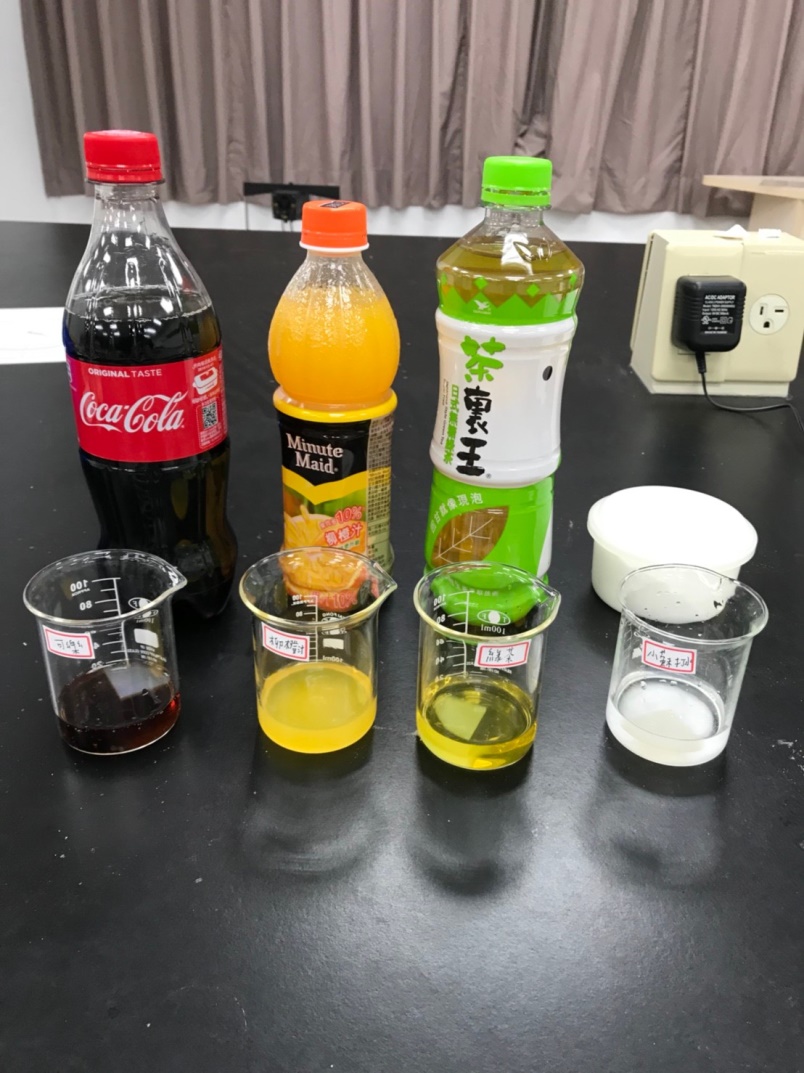 洋菜膠固體泡至溶液中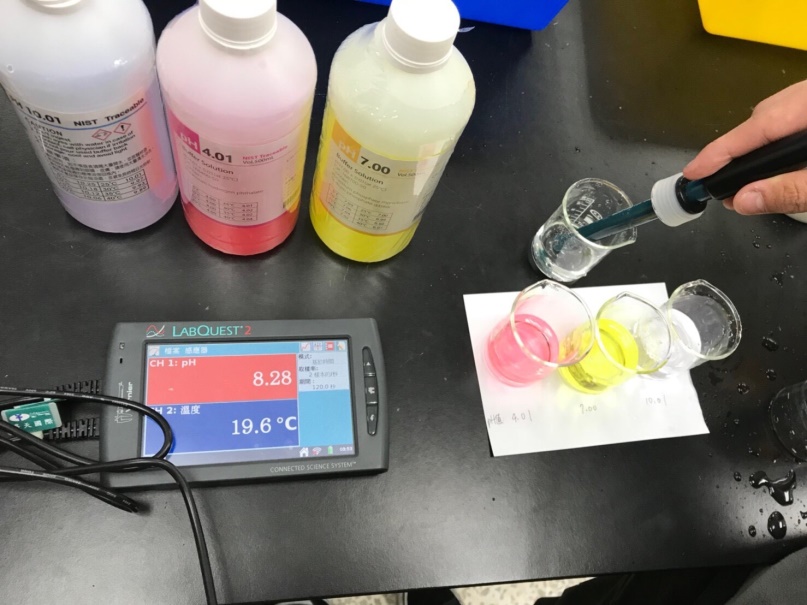 PH計9四、實驗八: 觀察洋菜膠塊在水中的融解狀況五、實驗:製作洋菜薄膜 放置燒杯中的吸管支架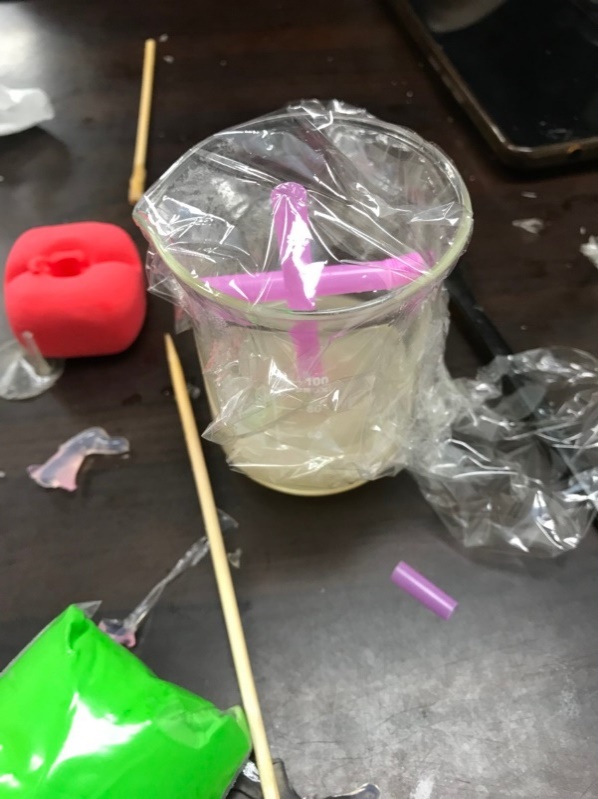 六、生物分解10伍、研究結果一、找出最佳溶液製作吸管其中吉利丁雖有彈性且堅硬，但由於太快凝固且流動性低，造成灌模不易且因黏性太高在凝固後脫模困難，且製作出的吸管有很多氣泡，故不適用。果膠雖流動性高，但無法凝固且有許多氣泡故不適用。而洋菜膠流動性佳、可以凝固且氣泡少，故洋菜膠最為適合。二、找出最佳濃度製作吸管   (一)用定量的洋菜粉，累積加水，配置出五種不同濃度的溶液。    但因水分過少皆未溶解。   (二)用定量的洋菜粉，累積加水，配置出十種不同濃度的溶液。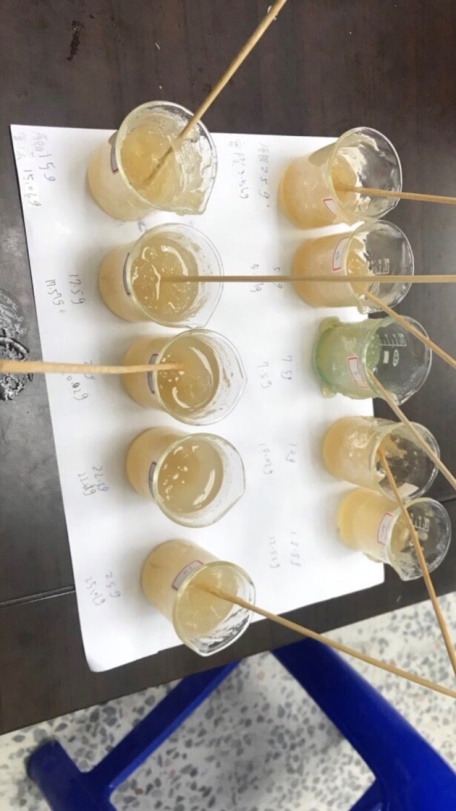 11*水分不足，又因微波水分大量散失*編號3的燒杯本身就有藍色，並非溶液改變或不同溶   (三)燒杯編號3(5克洋菜粉+32.5克水)、燒杯編號4(5克洋菜粉家35克水)   流動性低，不易倒出，使吸管底部未填滿。      1.先灌模再加熱:      加熱10秒後，黏土中的水沸騰成水蒸氣，使黏土爆裂，吸管倒塌。         移掉黏土後，洋菜吸管產生大量氣泡。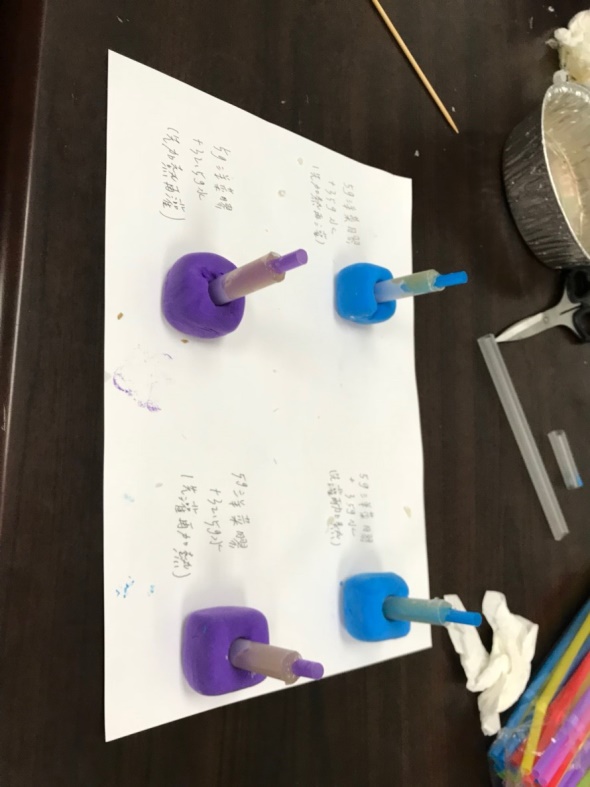 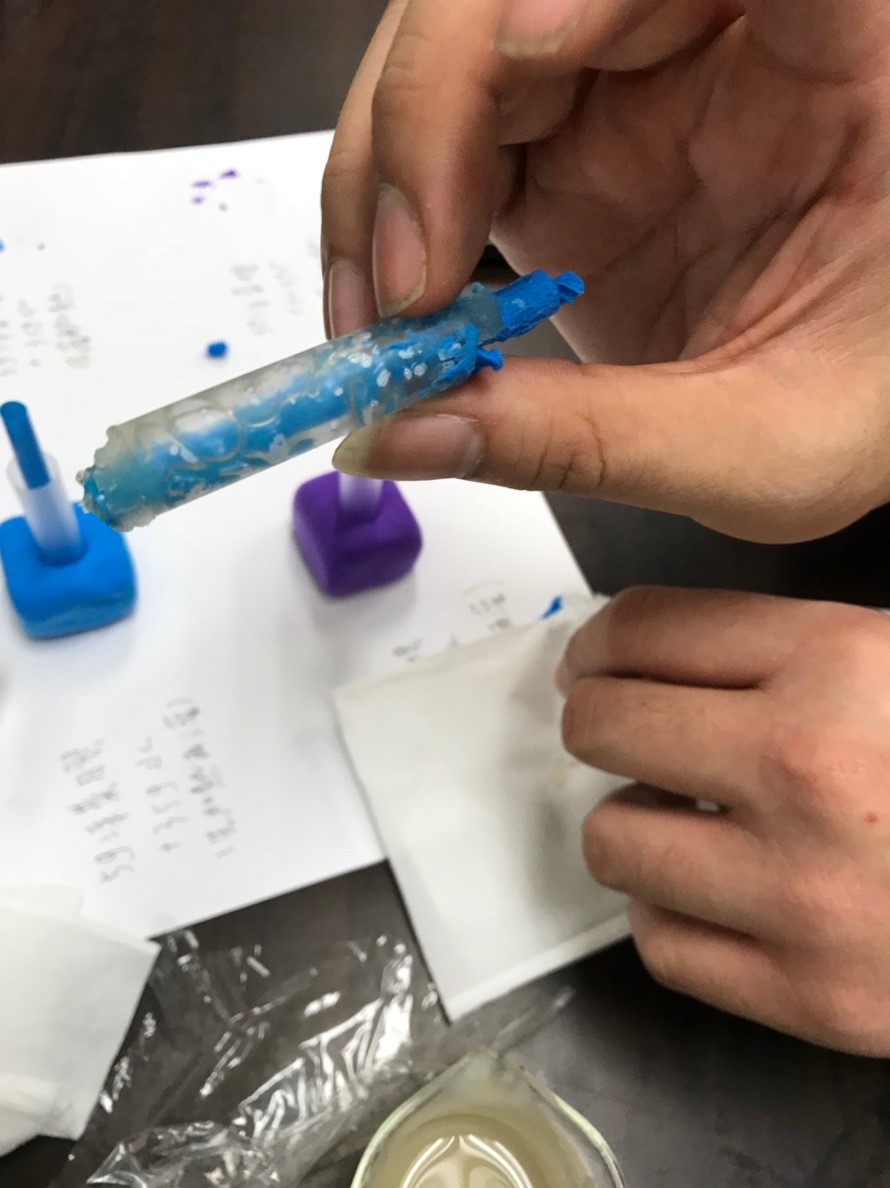 灌膠完的吸管                     先灌膠再加熱後產生的大量氣泡底部因太快凝結無法填滿   (四)燒杯編號3與燒杯編號4混和(5克洋菜粉+50克水)   水分依舊過少，流動性不夠，底部無法填滿。14因無法填滿，脫模後吸管上缺少一塊。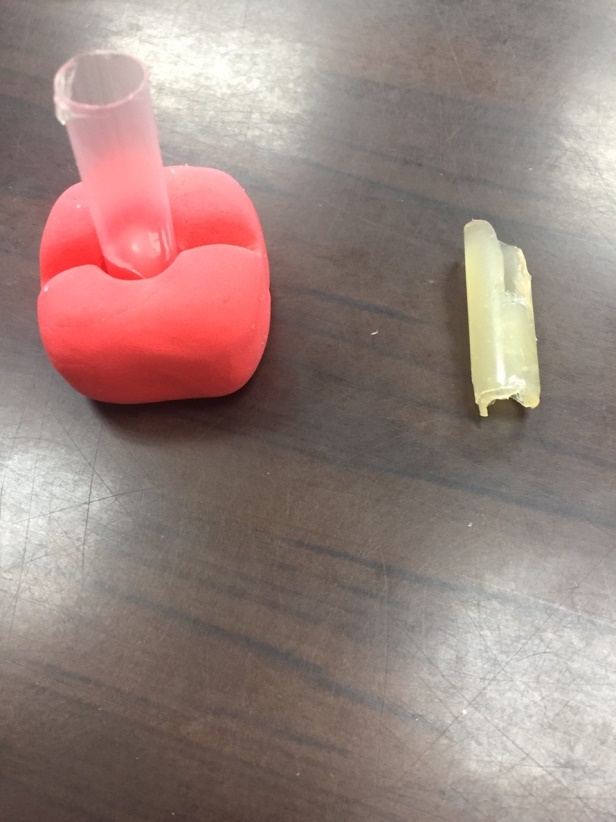  放置一個星期風乾的吸管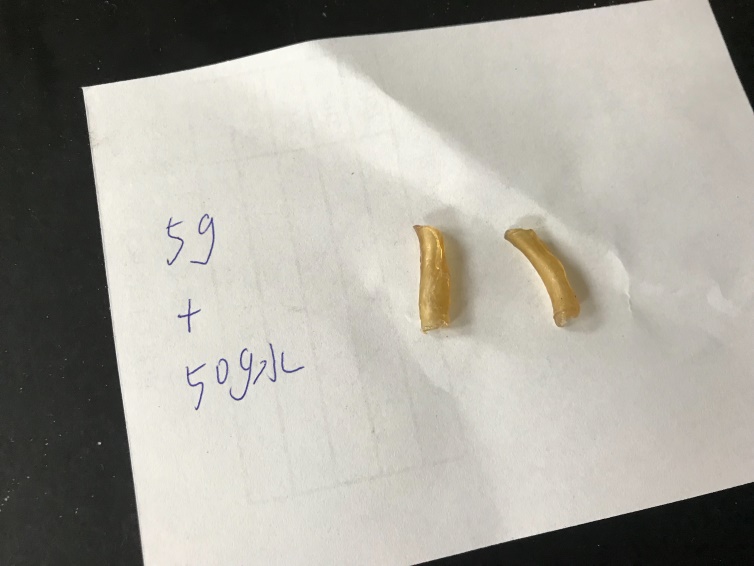     (五)燒杯編號10+30克水(5克洋菜粉+80克水)    流動性高，且使吸管可以填滿，且吸管管壁上沒有氣泡。    此實驗結果最為適合製作吸管。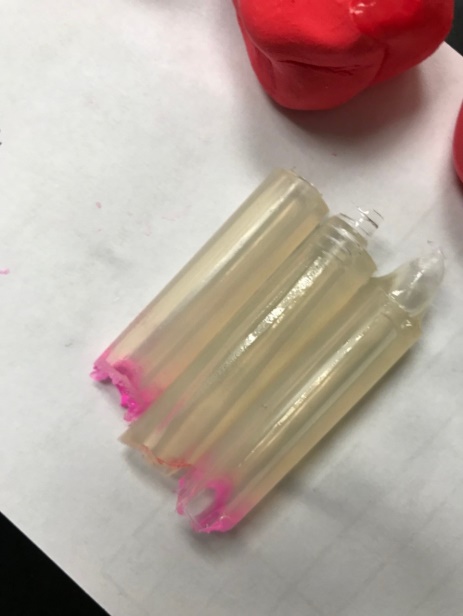 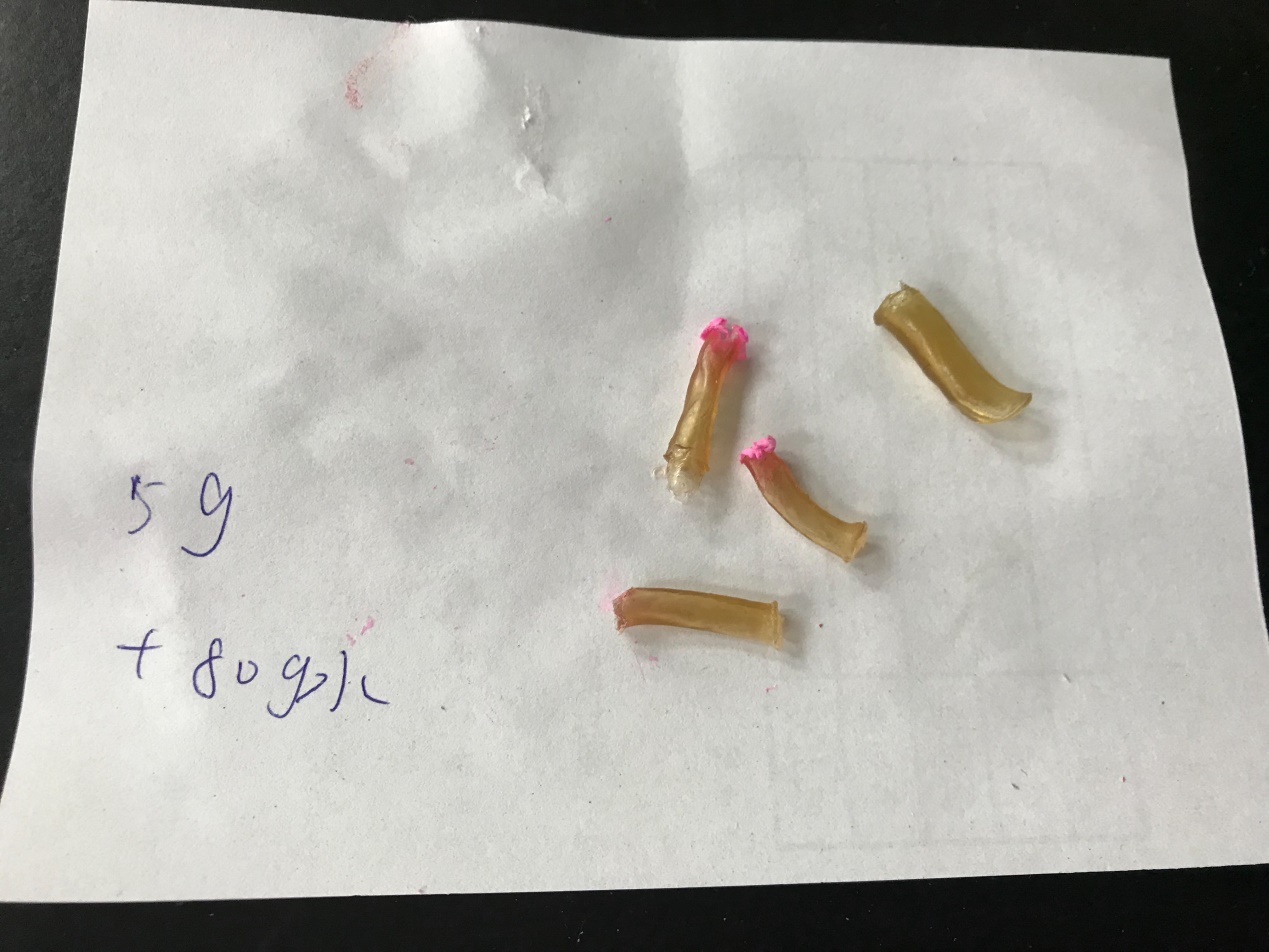    剛脫模的吸管            放置一星期風乾的吸管
三、觀察不同酸鹼對洋菜固體的影響放置一個星期後，兩次實驗結果固體並未明顯變大，且重量沒有明顯增加，僅有些微染色，其中泡至綠茶的洋菜固體染色最為明顯，且綠茶變為紅色。15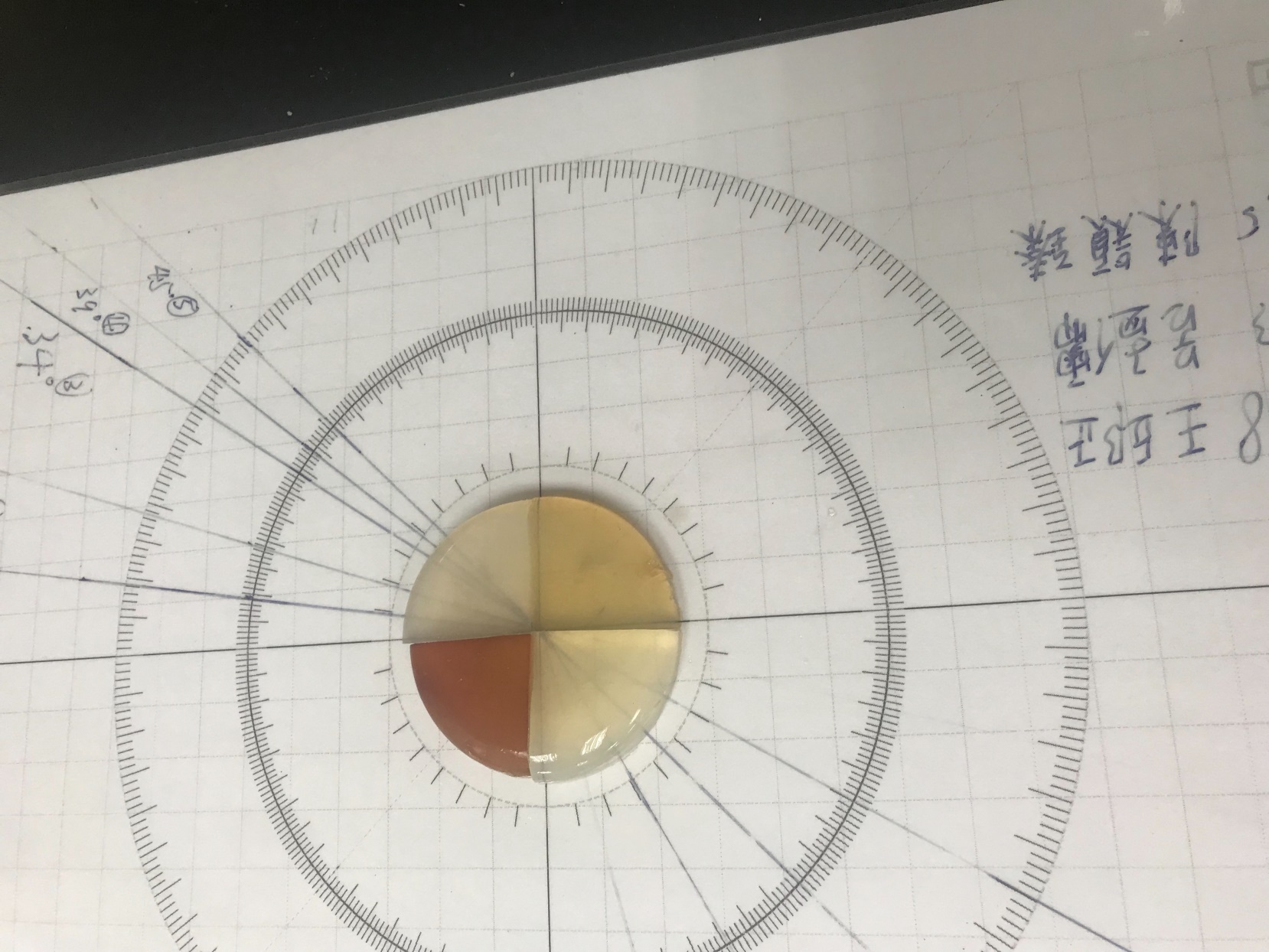 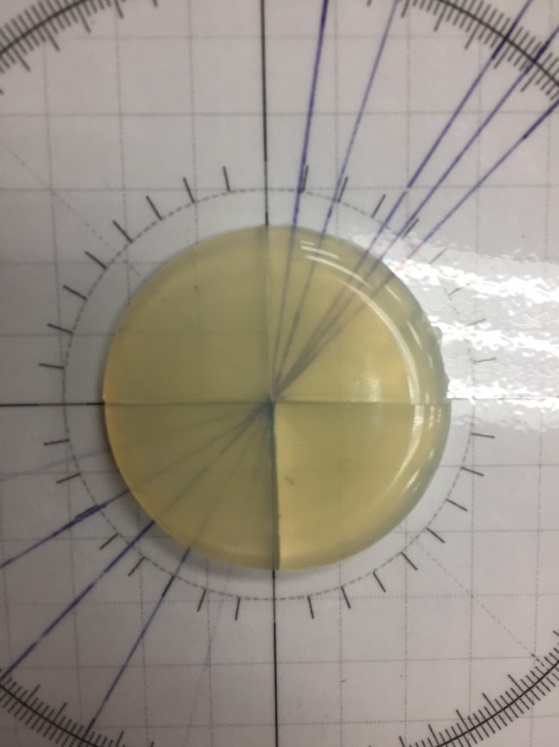 尚未泡至溶液中的洋菜固體          泡至溶液中一星期的洋菜固體                         (左上:小蘇打水 右上:可樂                                  左下:綠茶     右下:柳橙汁)四、觀察洋菜膠吸管在水中的融解狀況
放置一星期後，水變混濁，           洋菜吸管變軟，牙籤可戳下去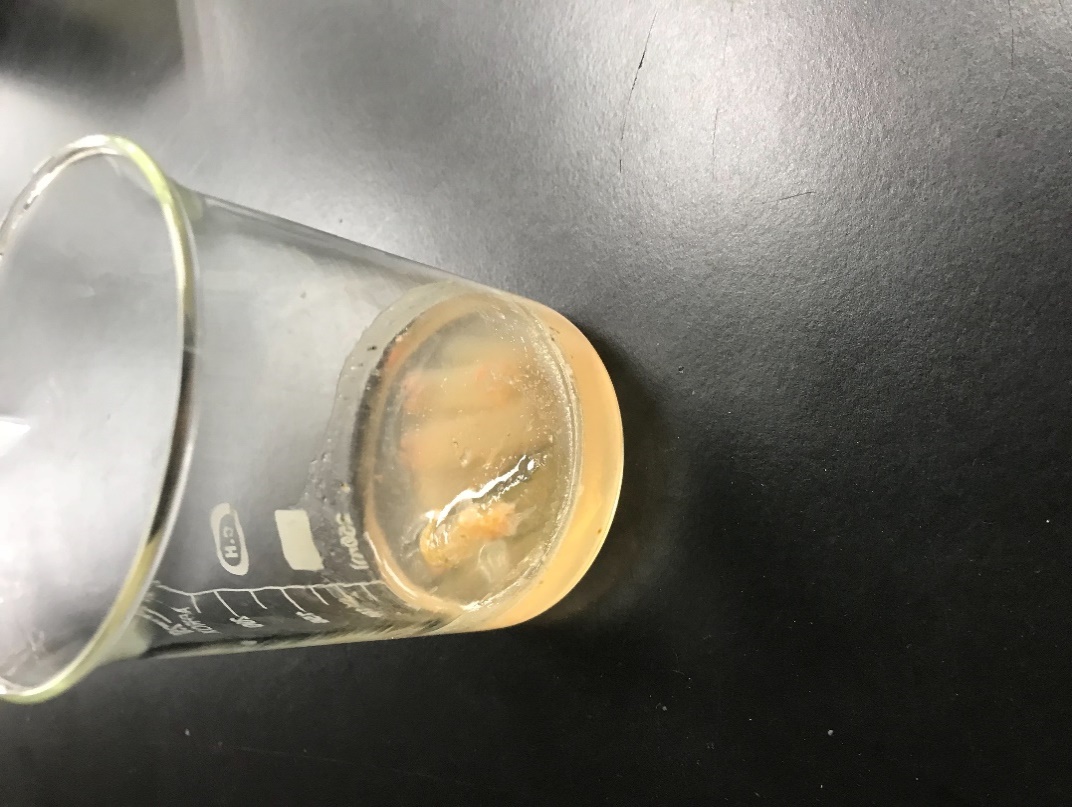 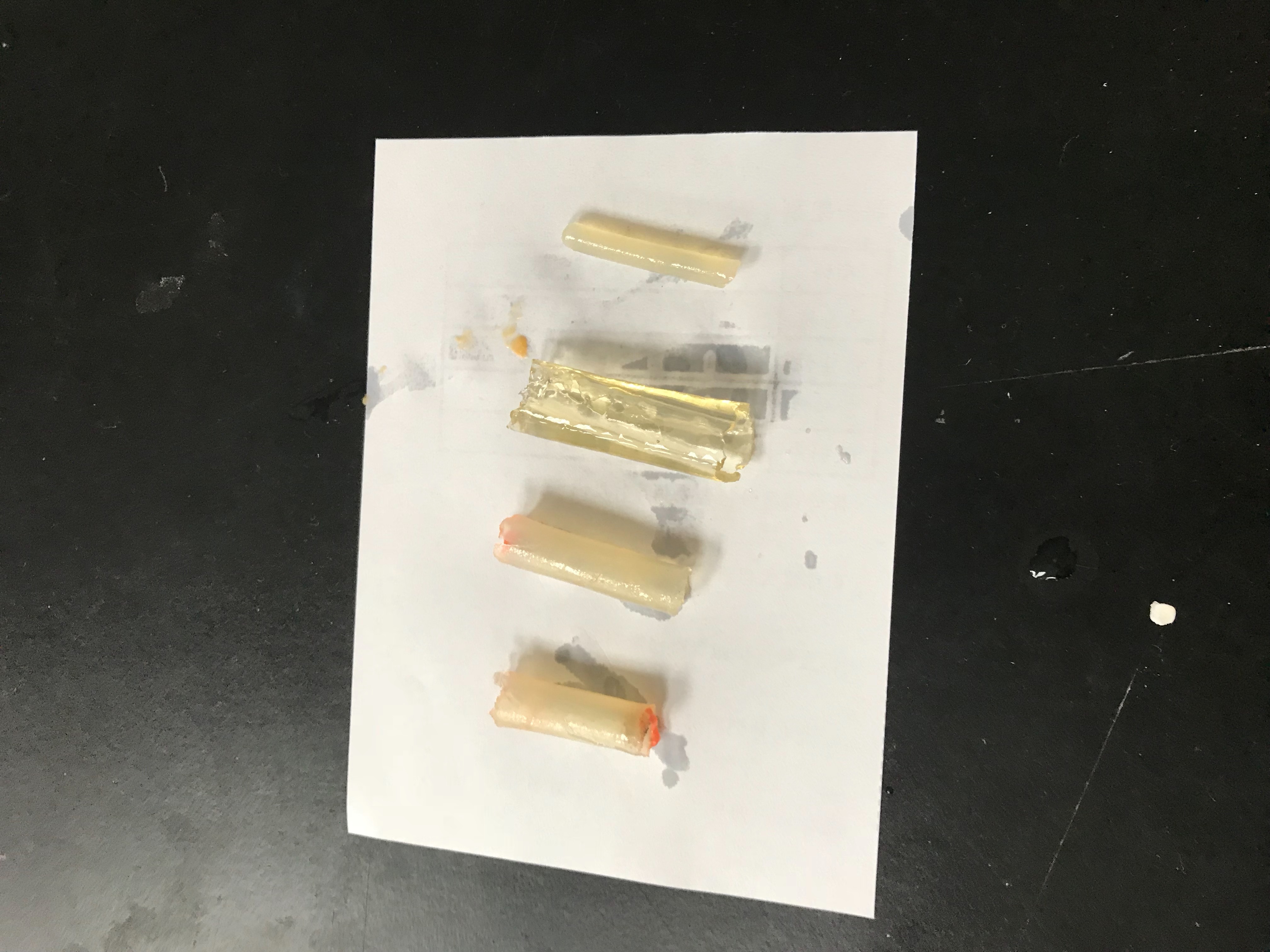 有許多雜質五、製作洋菜薄膜做出來的吸管管壁與塑膠吸管管壁十分相像，堅硬且薄。洋菜膠的溶液蒸發附著於吸管壁上，但太少量此方法不可行。且在風乾後，因太薄而破裂。
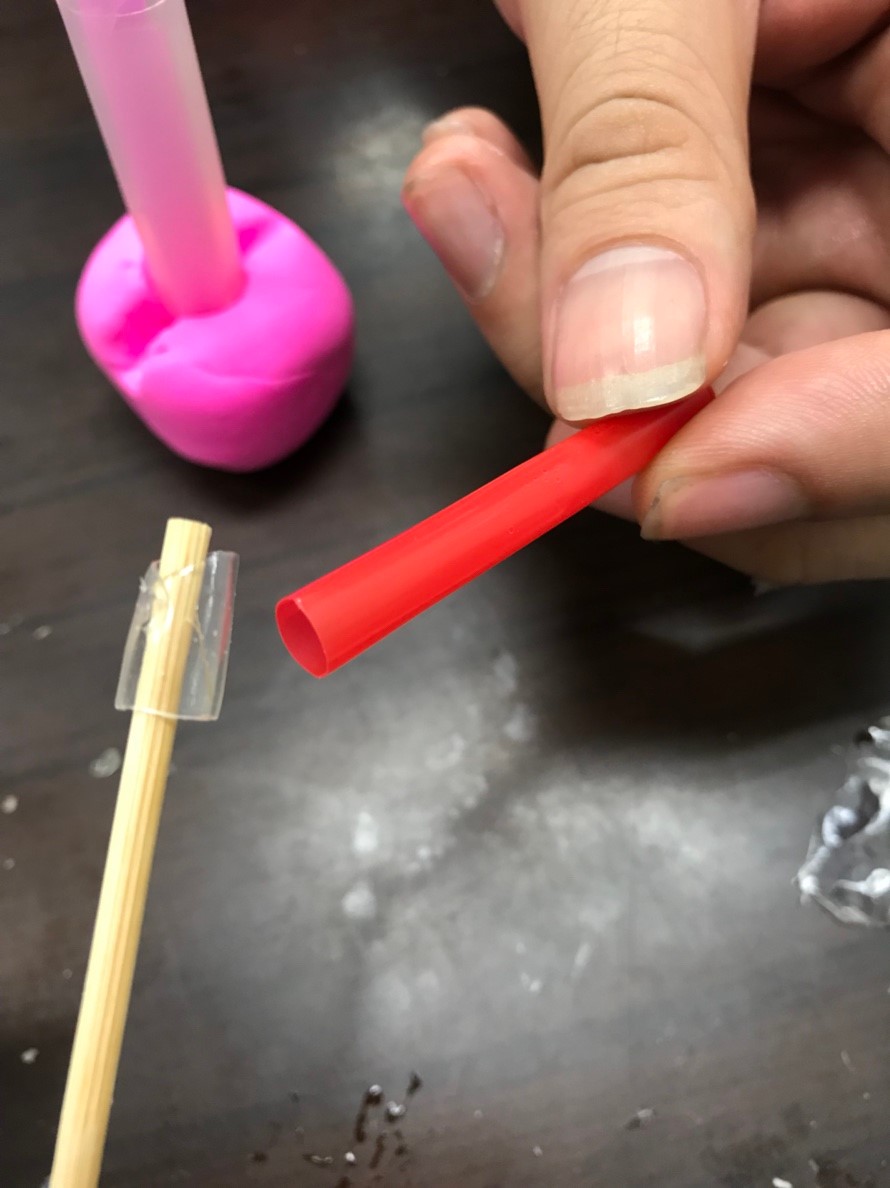 16六、生物分解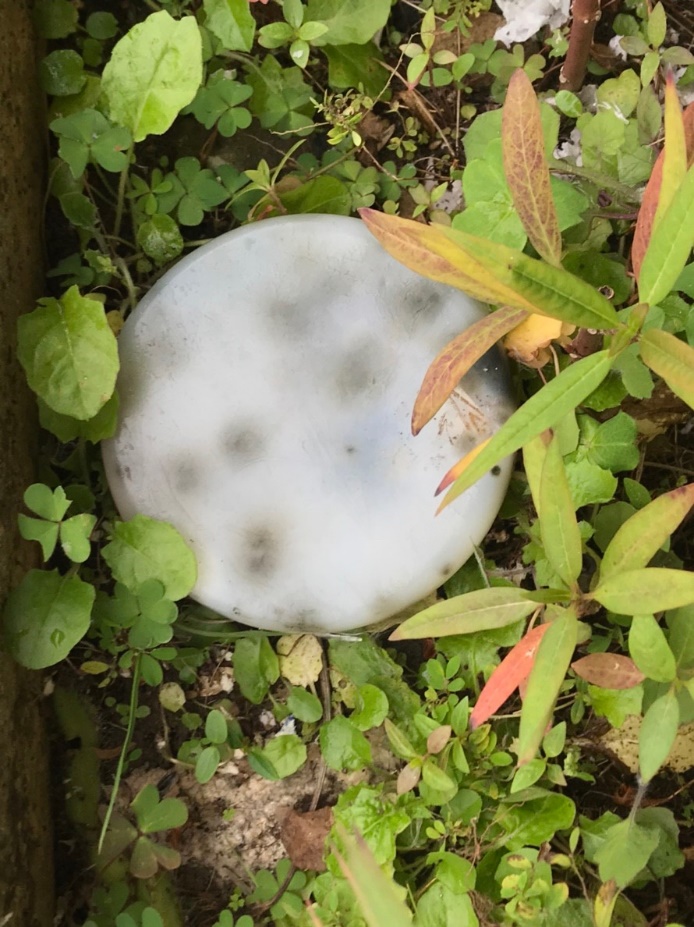 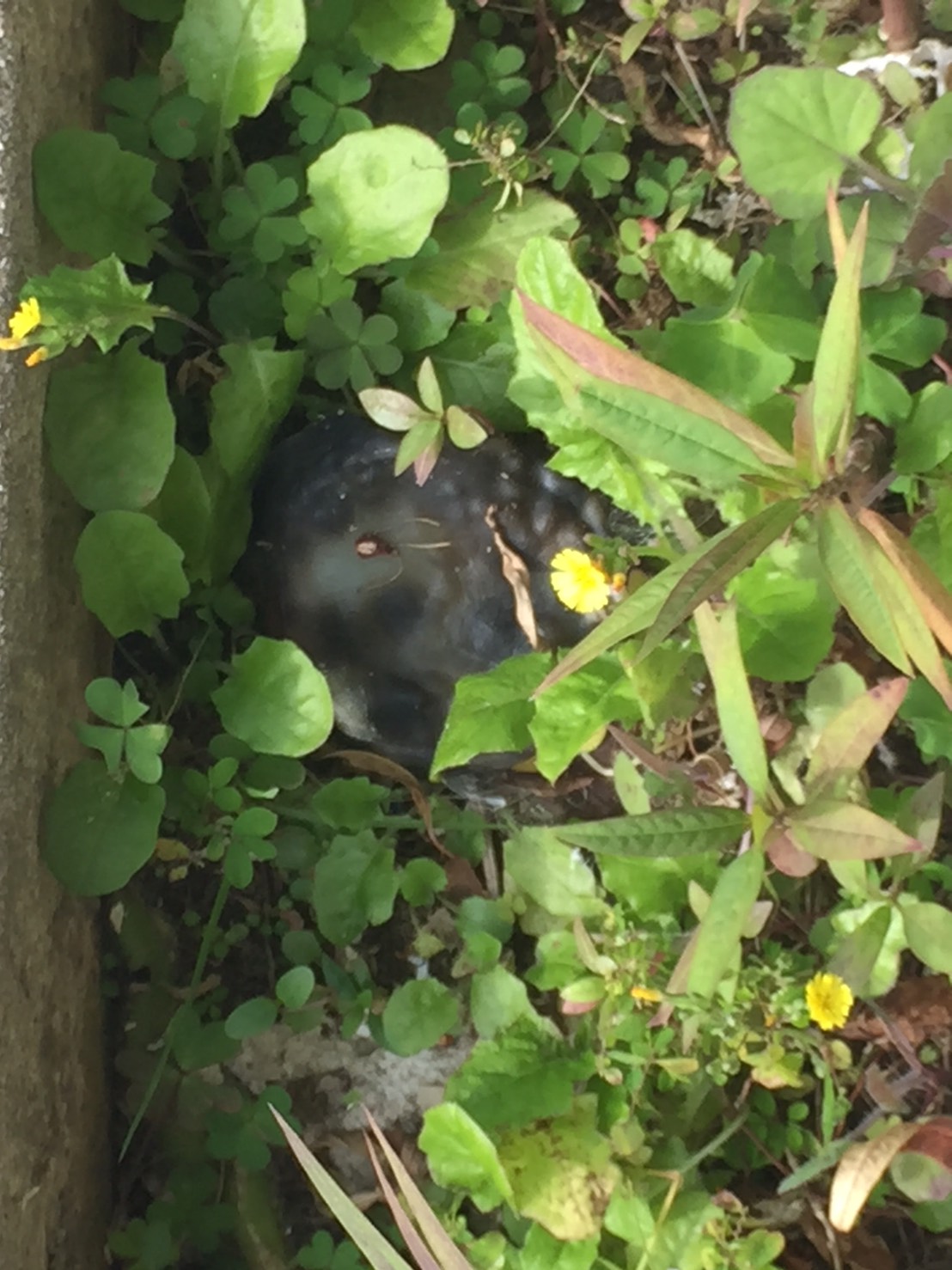   原本的洋菜塊                           放置一星期後  有部分發霉                             明顯變黑、些許縮小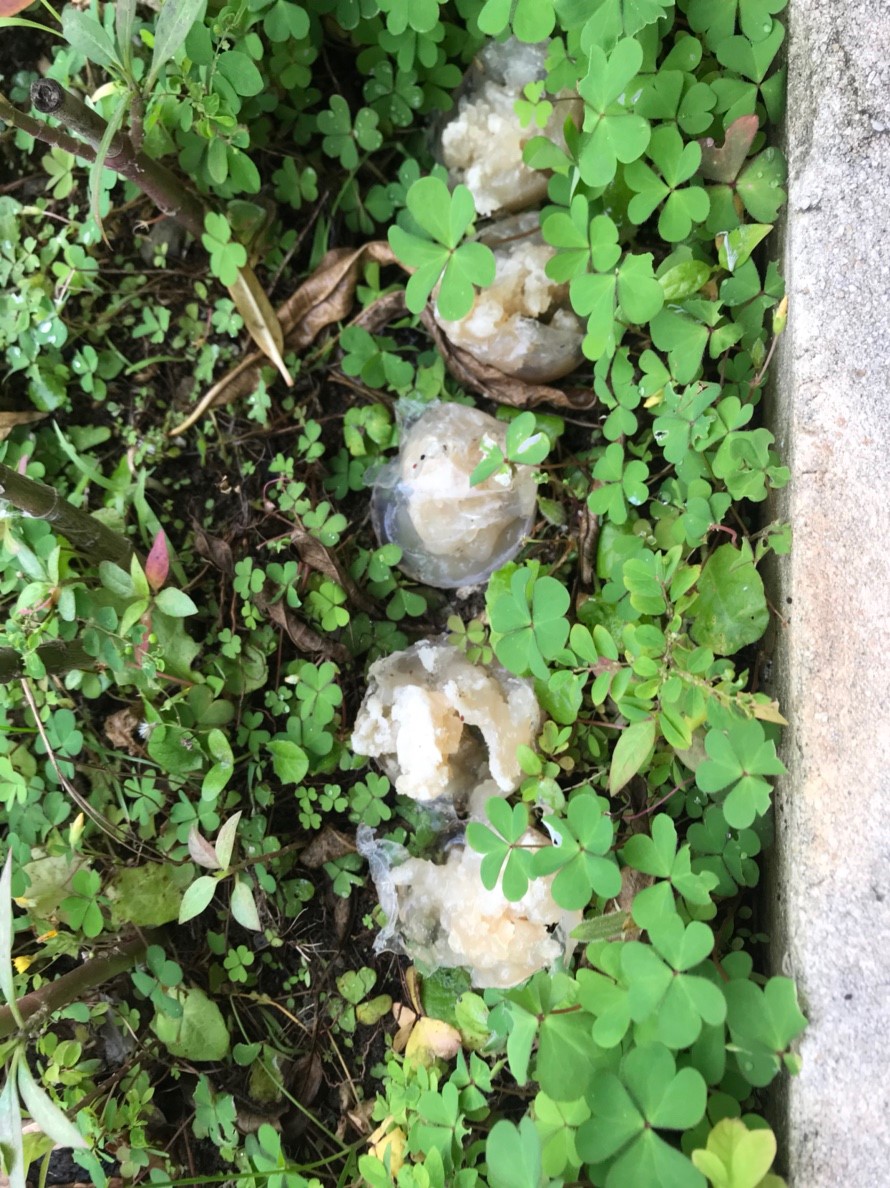            原本的洋菜膠塊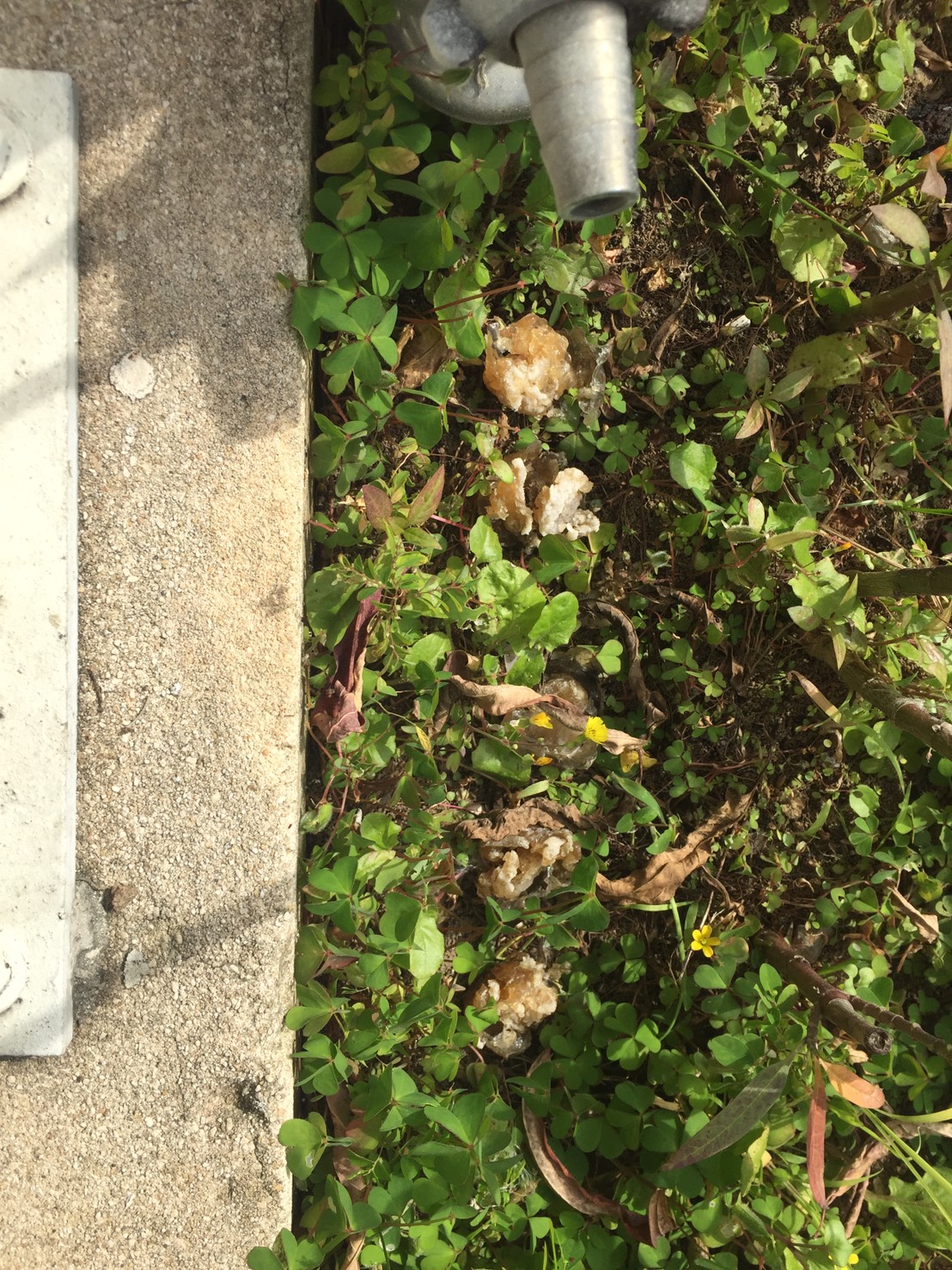         風乾一個星期的洋菜膠塊，明顯變乾、大小變小且發黃17陸、討論一、如何解決洋菜膠吸管中氣泡？   (一)將洋菜膠與水的重量百分濃度提高，使洋菜膠完全溶於水且均勻混合。   (二)將黏土底座挖出一道凹槽以排出氣體。二、如何找出並判定最佳濃度？   (一)將相同重量(5g)搭配不同的水量(等差)，以清楚觀察不同濃度的狀態。   (二)加熱後觀察其洋菜膠與水的融解狀況，以觀察其是否均勻混合抑或有沉澱產生。   (三)倒入吸管模具中觀察其流動性高低，以觀察其是否再灌模前即固化而無法順利製成吸管。三、有無攪拌是否對成品有影響？攪拌能使洋菜膠與水均勻混合並解決沉澱問題，使成品各處濃度一致，而顏色與粗細也較相近。四、為何加熱到80度洋菜膠仍無法完全溶解？           (一)因為隔熱的不鏽鋼碗導致熱傳導效果不好，但測量燒杯中之溫度已超過80度，故此           原因不合理。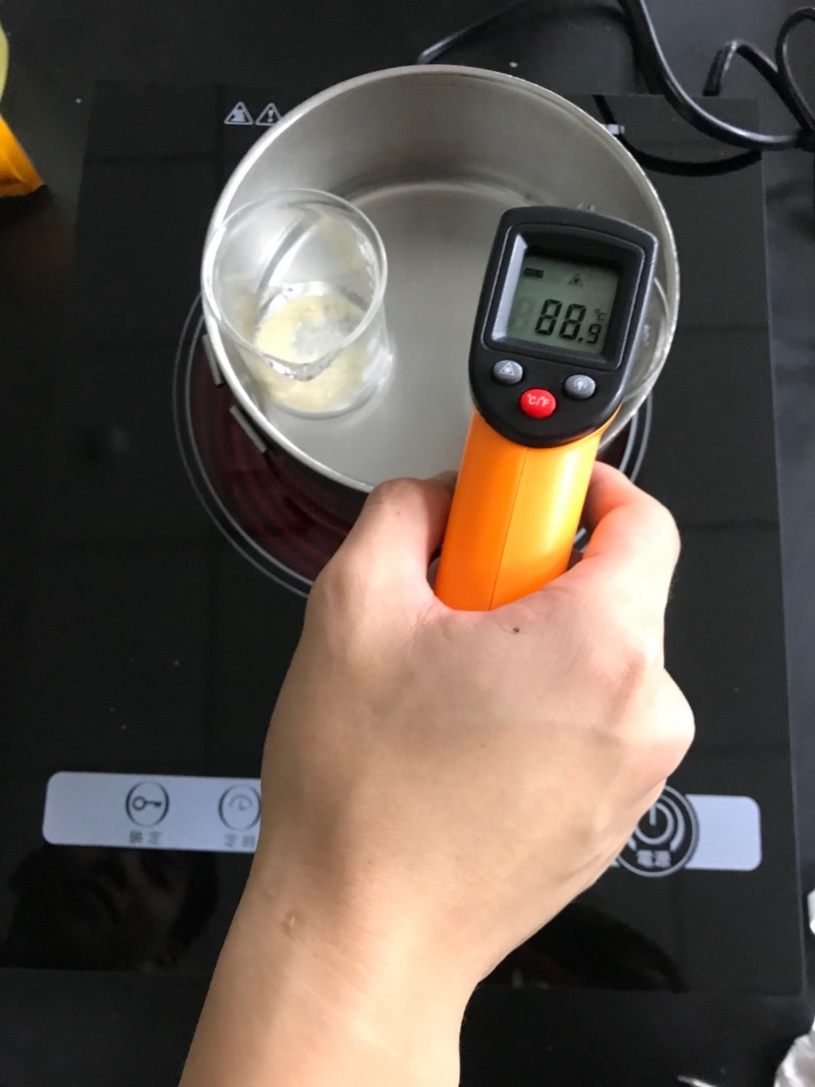    (二)因為水加的量不夠多，加越多水溶效果越好，故此原因合理。            根據此兩點得知水碓洋菜膠的溶解效果比溫度大 五、先灌模再加熱與先加熱再灌模哪種比較恰當?    (一)先灌模再加熱    此方法不可行,因黏土放入微波爐加熱時，黏土中的水份沸騰成水蒸         氣，使黏土裂開吸管傾倒。因此只能只用先加熱再灌模的方法。18六、為何第一次做的水量最多成品的吸管直徑卻最大？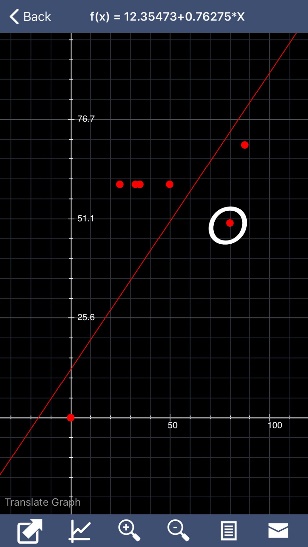 因為第一次實驗靜置一日才脫模，後幾次皆幾分鐘就脫模，導致固化時縮水量提 高，但與水量多無關，因此實驗中雖加入80g的水管徑仍然小於水量較少的的項目。 七、為何擇洋菜膠作為吸管的材料?*600克洋菜膠570元 5克洋菜粉+80克水可以做一根多吸管570/600*5=4.75        *黃色果膠雖堅硬，但因其價格昂貴，而我們要製作一次性吸管，不符              合經濟效益，故在此不列入考慮。20柒、結論一、洋菜膠易塑形，僅需加入適量的水，加熱後即可改變其形體，因此業者可選擇所需的模具來製作洋菜膠吸管，而洋菜膠不像某些膠體有特殊異味，不需使用其他化學溶液除味，且製成過程簡易，不需耗費過多的自然資源，成品除了洋菜膠也無其他物質，因此不會產生有害物質，進而破壞生態。二、洋菜膠用途廣，如果洋菜膠吸管滯銷或生產過量，不僅能提供生物醫學培養皿的原料，亦可作為天然的堆肥物，在土壤中自然分解，甚至用於生質能的利用。三、藻類繁殖容易，某些地區的藻類供過於求，而造成農夫種植不易，因此做為需大量製品的原料相當適合，也較不會有過量採集的問題，造成食物網的破壞。四、如果洋菜膠吸管能被大眾廣泛接受，也許能取代更多一次性用品並製成更多環保產品。五、洋菜膠吸管符合綠色化學12幾項原則Prevent wastes （防廢）:洋菜膠吸管放置土壤後，可以自然分解，給予植物養分防止廢物的產生。Renewable materials （再生）:洋菜是由紅褐藻類煉製而成，紅褐藻類為可再生能源。Omit derivatization steps （簡潔）:洋菜粉+水(加熱)=洋菜膠Degradable chemical products （可解） : 洋菜膠吸管放置土壤後，可以自然分解。Use safe synthetic methods （保安) :洋菜膠可經生物分解，不會對人體或環境產生汙染。Very few auxiliary substances （降輔） :生成物只有洋菜膠，無其他物質。21E-factor, maximize feed in product （物盡）:將剩下的洋菜膠放置土壤做生物分解。Low toxicity of chemical products （低毒） :洋菜膠吸管為洋菜與水組成，過程中無任何化學有毒物質參與。Yes, it’s safe （思危）:洋菜吸管再泡至水中數日後就可變軟並分解。可以防止吸管傷害到海洋生物。22捌、參考資料及其他一、周嘉華，倪莉編著。中世紀:無機物與膠體。上海:上海科技出版社。二、https://www.youtube.com/watch?v=WNRVn19o_PY三、https://www.plastic-free.com.tw/aboutstraw.html四、https://www.cw.com.tw/article/article.action?id=5092141五、https://health.udn.com/health/story/6008/3271121六、http://www.sipasip.com.tw/product-detail.php?sn=32七、https://www.ettoday.net/news/20130827/262004.htm八、https://mamaclub.com/learn/%E7%B4%99%E5%90%B8%E7%AE%A1%E5%8F%AF%E5%9B%9E%E6%94%B6%E5%8F%AF%E8%A2%AB%E5%A4%A7%E8%87%AA%E7%84%B6%E5%88%86%E8%A7%A3%EF%BC%8C%E7%A2%B3%E8%B6%B3%E8%B7%A1%E5%8F%AA%E6%9C%89%E4%B8%8D%E9%8F%BD%E9%8B%BC/九、https://www.tcsb.gov.tw/cp-306-2973-bcbb0-1.html十、https://www.gvm.com.tw/article.html?id=42977十一、https://www.seinsights.asia/article/3289/3268/5116十二、https://www.seinsights.asia/article/3289/3270/4327 十三、https://shopee.tw/%E3%80%90%E8%89%BE%E4%BD%B3%E3%80%91%E6%83%A0%E6%98%87%E6%B4%8B%E8%8F%9C%E7%B2%89600%E5%85%8B-%E5%8C%85-4710910005038-i.71690399.1590698295?utm_source=biggo&utm_medium=affiliates&utm_campaign=TW_BIGGO&utm_term=%7BDgsko2gBxsXXDHZD860o%7D&af_siteid=%7BDgsko2gBxsXXDHZD860o%7D23編號12345678910洋菜粉5g5g5g5g5g5g5g5g5g5g水2.5g5g7.5g10g12.5g15g17.5g20g22.5g25g洋菜膠吉利丁果膠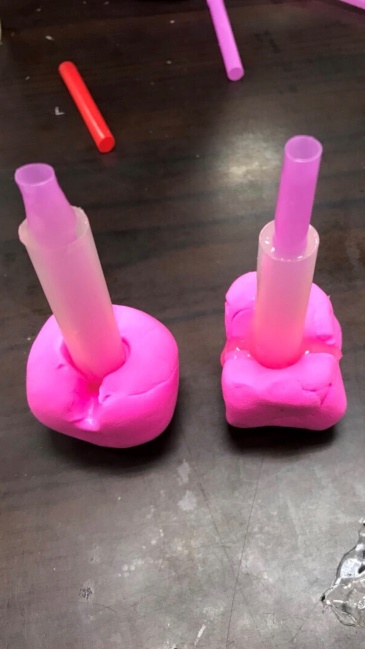 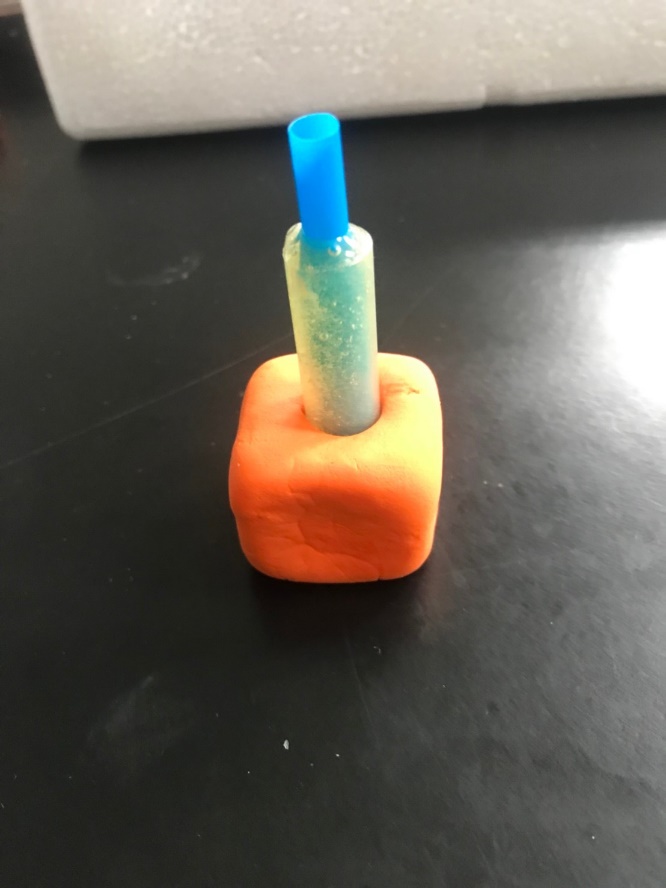 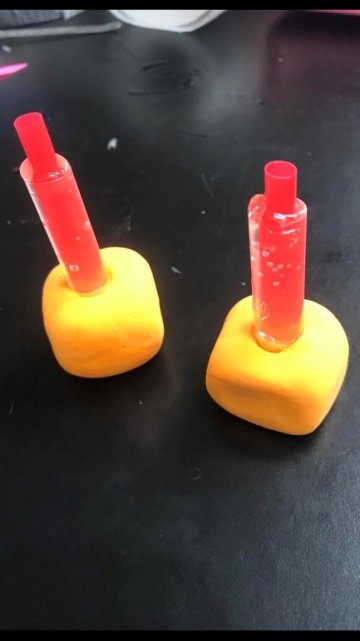 燒杯編號	照片狀態1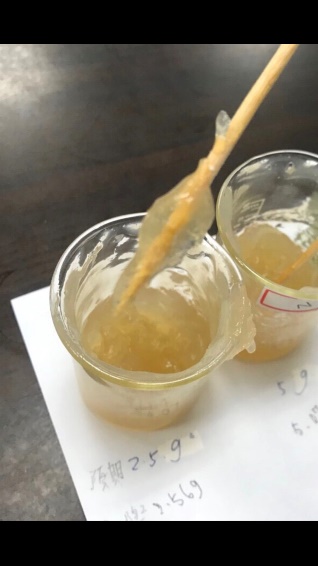 融化均勻、流動性低、濃稠2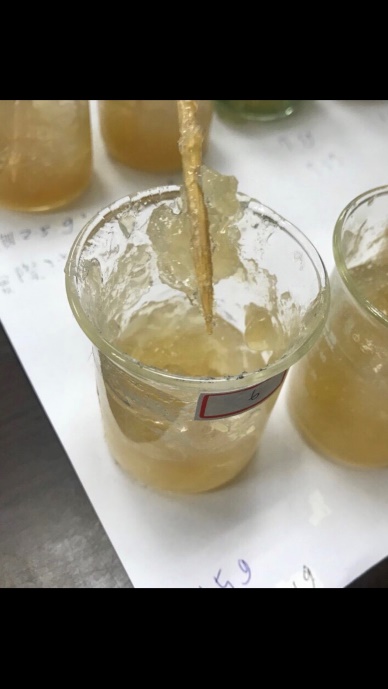 有顆粒、融化不均勻、流動性低33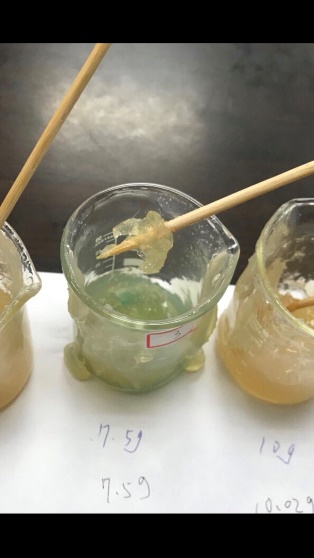 融化均勻、流動性高，有延展性且有溶液流出。流出的溶液凝固後光滑、無氣泡。44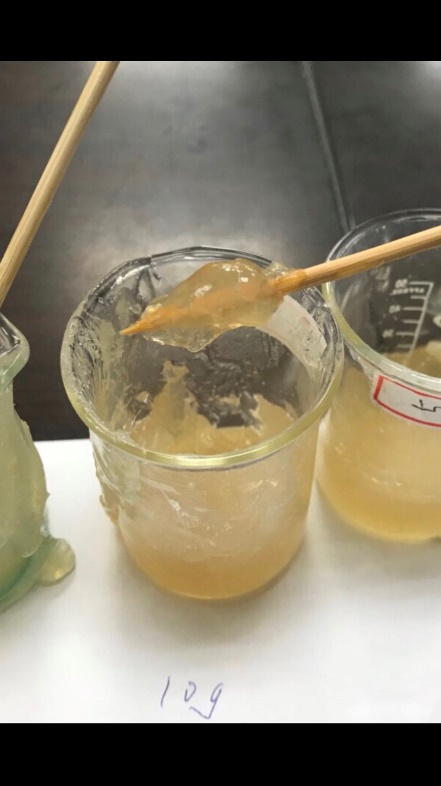 流動性高，有延展性，有溶液流出。流出的溶液凝固後光滑、無氣泡。5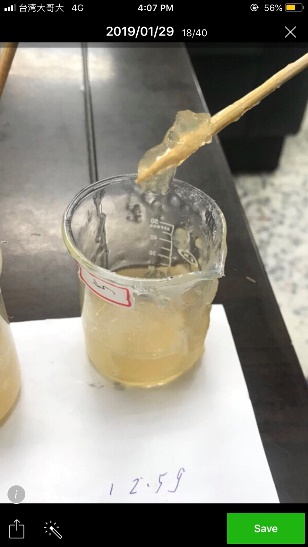 流動性高、融化均勻，且有溶液流出，流出的溶液凝固後，光滑、佈滿氣泡。6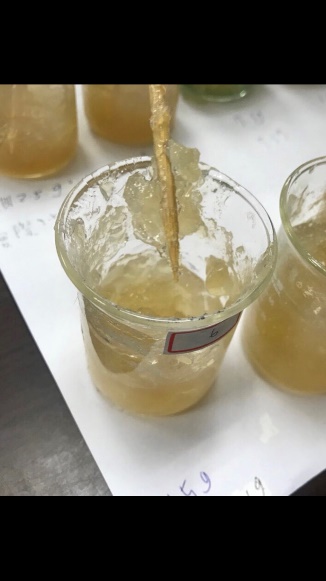 融化不均，有顆粒。7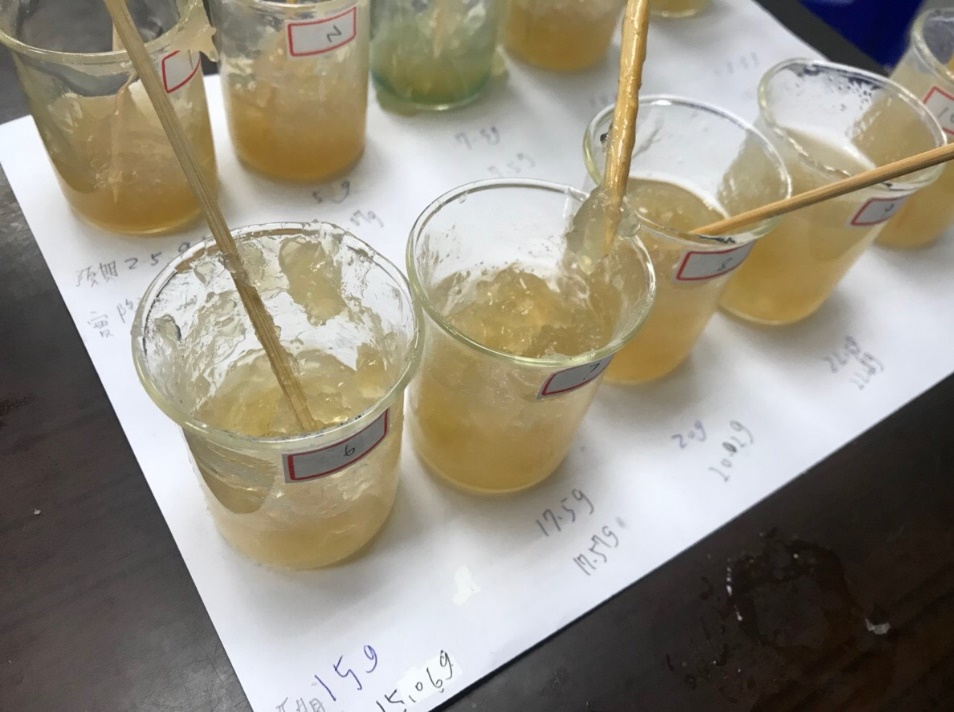 融化不均，有顆粒。8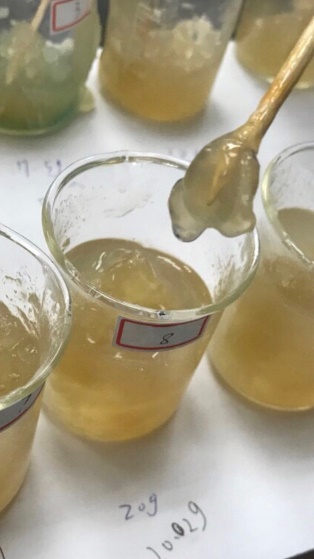 融化均勻，有延展性，流動性普通。9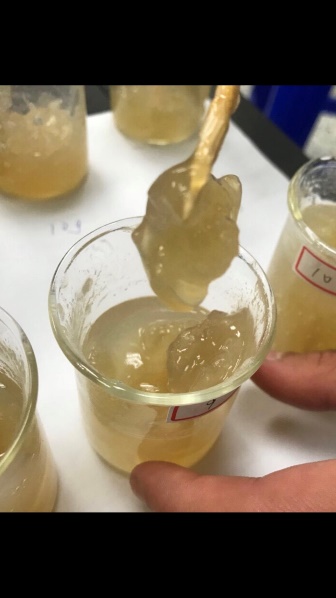 融化均勻，有延展性，流動性普通。10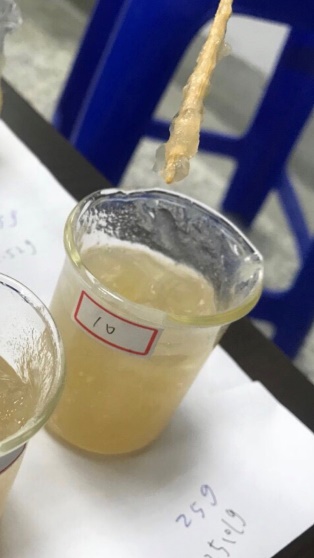  稀且融化不均有顆粒。水量x軸(g)2532.535508087.5口徑y軸(mm)606060605070洋菜膠吸管紙吸管甘蔗吸管塑膠吸管材料洋菜膠原生紙漿天然甘蔗纖維聚乳酸 (又稱PLA)(聚丙烯,PP)自然分解可以自然分解可以自然分解目前台灣不能分解不可自然分解價錢(一根)<4.75元6.2元5.96元0.4元環境可食用的酸、鹼、中性都可PH值>7可食用的酸、鹼、中性都可可食用的酸、鹼、中性都可溫度小於80度-20度C~50度C耐熱-20至50度C不耐熱時間大於一天小於四小時大於一天大於一天問題有洋菜膠味酸、酒、氣泡類不可使用很軟無法戳破封膜高溫會軟化耗費森林資源PLA(聚乳酸），目前在台灣是難以分解且不可回收在海中無法短時間分解不環保不耐熱遇熱釋放有毒物質洋菜膠吉利丁果膠流動性高低中黏性中高高堅硬程度高高低凝固合宜過快無法凝固